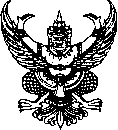 บันทึกข้อความส่วนราชการ  กลุ่มงานวิชาการ   วิทยาลัยพยาบาลบรมราชชนนี ชลบุรี                                      ที่   สธ 0203.099.03/	วันที่       เรื่อง   ขอเปลี่ยนวัน  เวลาสอน   เรียน    รองผู้อำนวยการกลุ่มงานวิชาการด้วยวิทยาลัยพยาบาลบรมราชชนนี  ชลบุรี   ได้มีการจัดการเรียนการสอนวิชา................................   ภาคการศึกษาที่         ปีการศึกษา  2558  แก่นักศึกษาพยาบาลศาสตร์   ชั้นปีที่…......รุ่นที่         นาย/นาง/ นางสาว  ...............................................................มีความประสงค์ขอเปลี่ยนวัน เวลาสอน ดังนี้      1.  วันที่ ........... เดือน..........................พ.ศ. ......................เวลา.................................เป็นวันที่ ........... เดือน..........................พ.ศ. ...................... เวลา ...............................  น. 	รวม ........................ ชั่วโมง     2. วันที่ ........... เดือน..........................พ.ศ. ......................เวลา .................................เป็นวันที่ ........... เดือน..........................พ.ศ. ...................... เวลา ............................... น. 	รวม ........................ ชั่วโมงจึงเรียนมาเพื่อโปรดพิจารณาจะเป็นพระคุณ                                                         ....................................................                                                                 (.........................................)                                                                       อาจารย์ผู้สอน      เรียน   รองผู้อำนวยการกลุ่มงานวิชาการ                                                            		          เพื่อโปรดพิจารณา                                                                    .................................................             (............................................)                            		             อาจารย์ผู้รับผิดชอบรายวิชา             อนุมัติ                                                                           ............................................................................               						           (นางสาวทุติยรัตน์  รื่นเริง)  						                   รองผู้อำนวยการกลุ่มงานวิชาการ